Publicado en Madrid el 13/04/2018 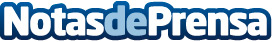 Madrid acoge las III jornadas de RSC: LA COMUNICACIÓN DEL VALORLos días 28 y 29 de mayo de 2018, en CaixaForum Madrid, se celebran las III Jornadas de Responsabilidad Social Corporativa LA COMUNICACIÓN DEL VALOR, cuyo principal objetivo es trasladar a profesionales y público general las experiencias de éxito en materia de RSC de empresas referentes nacionales e internacionales con presencia en EspañaDatos de contacto:Luis Antonio González PérezDirector Ejecutivo de las Jornadas606848941Nota de prensa publicada en: https://www.notasdeprensa.es/madrid-acoge-las-iii-jornadas-de-rsc-la_1 Categorias: Madrid Emprendedores Eventos Recursos humanos http://www.notasdeprensa.es